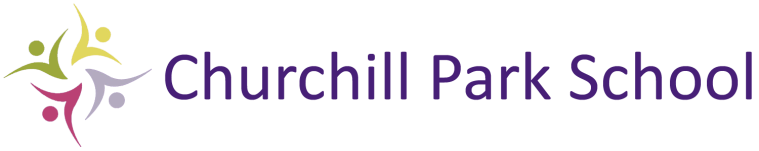 Dear colleague,Head of School KWEST Churchill Park Academy Churchill Park School opened in 2009 following the closure of two special schools in King’s Lynn. The school caters for children and young people aged 3 to 19 with a wide range of special need and disability apart from those with SEMH. The accommodation is purpose built and has extensive resources.The school had a slightly difficult start and then achieved Good at Ofsted in June 2015. The school now accommodates 215 children and young people having grown from 175 pupils in September 2014. The governors decided to pursue Academy status and the school has taken the lead role in the creation of a Multi Academy Trust, orders have recently been granted and the KWEST MAT will officially come into being on March 1st 2018. It comprises four mainstream primary schools, one infant school and one infant and nursery school.KWEST has exciting plans for further development and we are confident that these developments will offer further professional development opportunities for staff within the MAT.This new role as Head of School is designed to take first line responsibility for teaching and learning at Churchill Park School and lead a team of approximately 150 staff.We are proud of our school and our values, we are a Centre of Excellence for Inclusion, a national award which reflects our commitment to inclusive practice. The school is organised on an inclusive class basis and so all children and young people are taught in age appropriate classes irrespective of their level of need.The school is in pursuit of outstanding practice and it will be a key responsibility of the Head of School to continue this lead. I have been head teacher at Churchill Park School since September 2014 and I commence responsibility as C.E.O. of KWEST MAT on March 1st 2018.We are excited about the future as an integral part of KWEST and are looking forward to challenge and innovation through collaboration and planned expansion.This part of Norfolk is a beautiful area to live in, King’s Lynn has a fascinating history and some amazing architectural and cultural heritage, the Fens are close by as is the wonderful North Norfolk coast. There are excellent shops in both Norwich and Cambridge and the area has swift access by rail to London from stations in King’s Lynn, Watlington and Downham Market.We would be delighted to show you our school and talk with you further about this post, KWEST and our innovative plans.Thank you for taking the time to read this and we hope you decide to visit.Kind regardsPaulC.E.O. KWEST Multi Academy Trust